TRANSMITTAL FORMUse this form when submitting additional information for planning applications or building permits.This form is also used for requesting a revision to building permits. A two-hour minimum building review fee of $110 will be charged upon reissuance of the permit.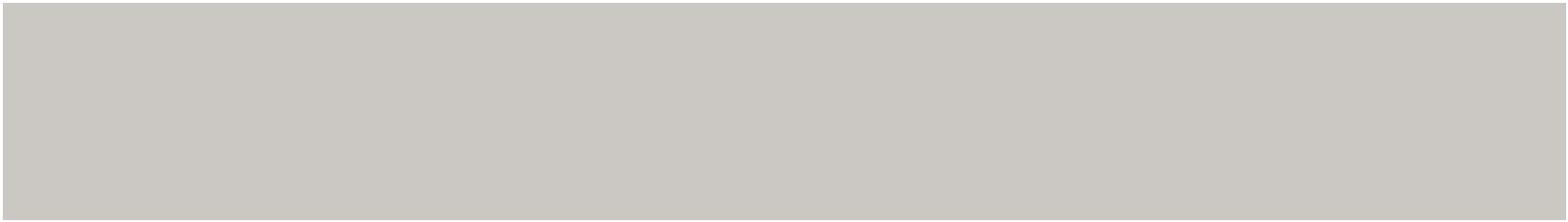 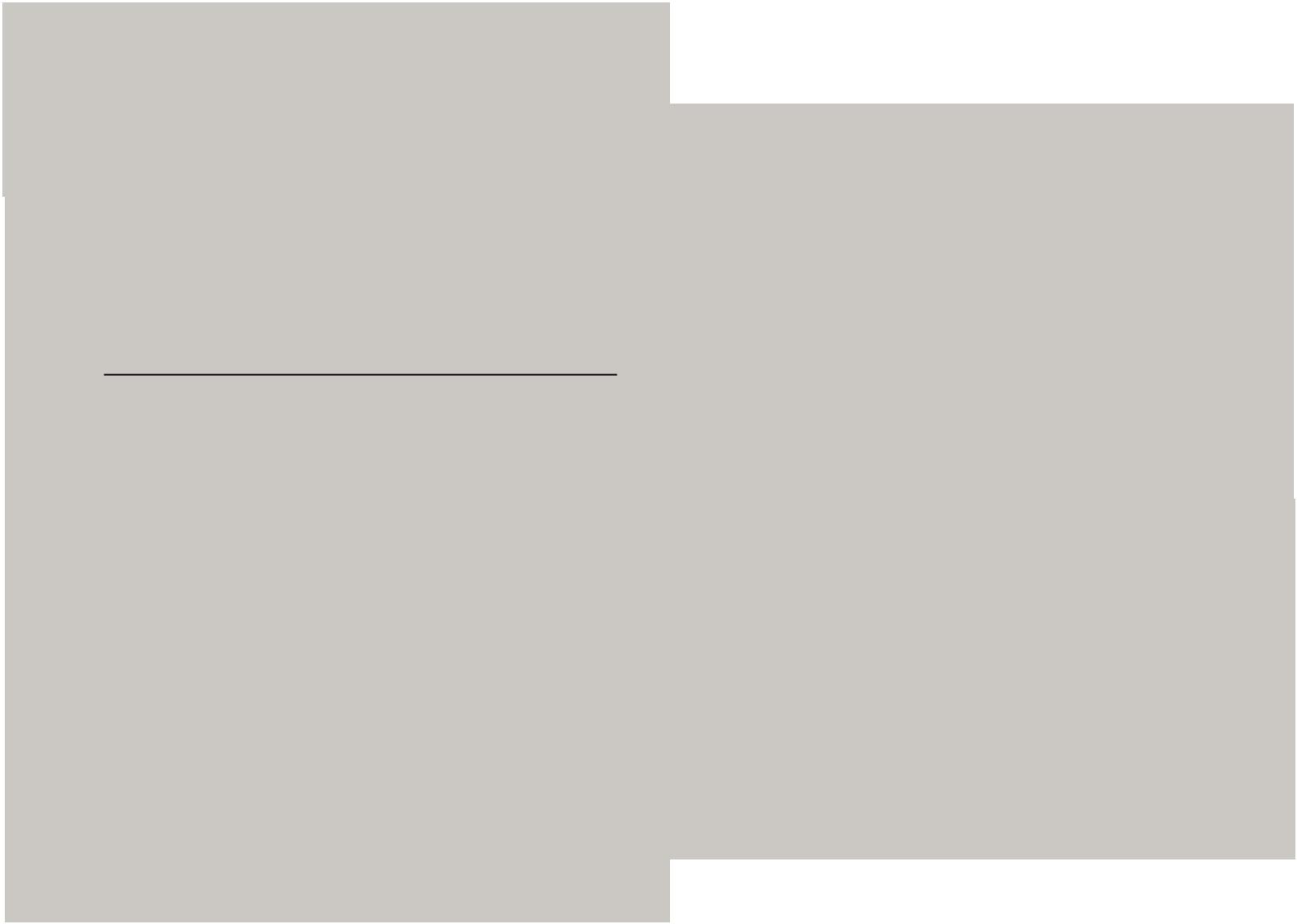 Project Street Address:__________ ______________________________ ___________(Number)	(Street)	(Suite #)Building/Complex Name: ________________________________Applicant Information(architect, contractor, owner/owner’s rep)Contact Name: ________________________________________Address:City _____________________ State: _______ Zip: ____________Contact Name: _________________________________________Contact Phone: _________________________________________Contact E-Mail: _________________________________________I hereby acknowledge that I have read this application, filled out in full the information required, completed an accurate plot plan, and state that all the information as required is correct. I agree to comply with the information and plot plan, to comply with all Town ordinances and state laws, and to build this structure according to the town's zoning and subdivision codes, design review ap-proved, International Building and Residential Codes and other ordinances of the Town applicable thereto.X___________________________________________________ Owner/Owner’s Representative Signature (Required)Description of Transmittal/ List of Changes, Items Attached:____________________________________________________________________________________________________________________________________________________________________________________________________________________________________________________________________________________________________________(use additional sheet if necessary)Building Permits:Revised ADDITIONAL Valuations (Labor & Materials)(DO NOT include original valuation)Building:	$_____________________Plumbing:	$_____________________Electrical:	$_____________________Mechanical:	$_____________________0Total:	$_____________________Date Received: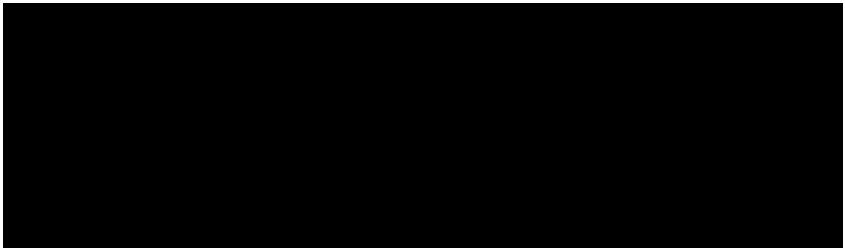 For Office Use Only:Fee Paid:Received From:Application/Permit #(s) information appliesto:Attention:() Revisions) Revisions() Response to Correction Letter) Response to Correction Letter_________________________________________________________________attached copy of correction letter___attached copy of correction letter___attached copy of correction letter() Deferred Submittal) Deferred Submittal______________________________________________________________( ) Other( ) OtherCash _________ Check # __  _____ Check # __  _____ Check # __  _____ Check # __  _____ Check # __  _____ Check # __  _______________CC:  Visa / MC Last 4 CC #CC:  Visa / MC Last 4 CC #CC:  Visa / MC Last 4 CC #exp. date:exp. date:exp. date:exp. date:Authorization #Authorization #